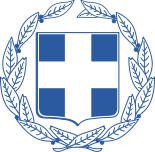 Θέμα: «Ανάκληση πρόσκλησης σε σεμινάριο του ΚΠΕ Φιλιατών »Σας ενημερώνουμε ότι ανακαλούμε την πρόσκληση σε σεμινάριο του ΚΠΕ Φιλιατών στις 26,27 και 28 Ιουνίου 2015. Εκ παραδρομής έγινε λάθος  στην κατάσταση των διευθύνσεων που ανήκουν εμβέλεια του ΚΠΕ Φιλιατών και καταχωρήθηκε –προσκλήθηκε και η διεύθυνσή σας.   	Ο Υπεύθυνος του Κ.Π.Ε. Φιλιατών	           Νικολάου Μάρκος